FEATURES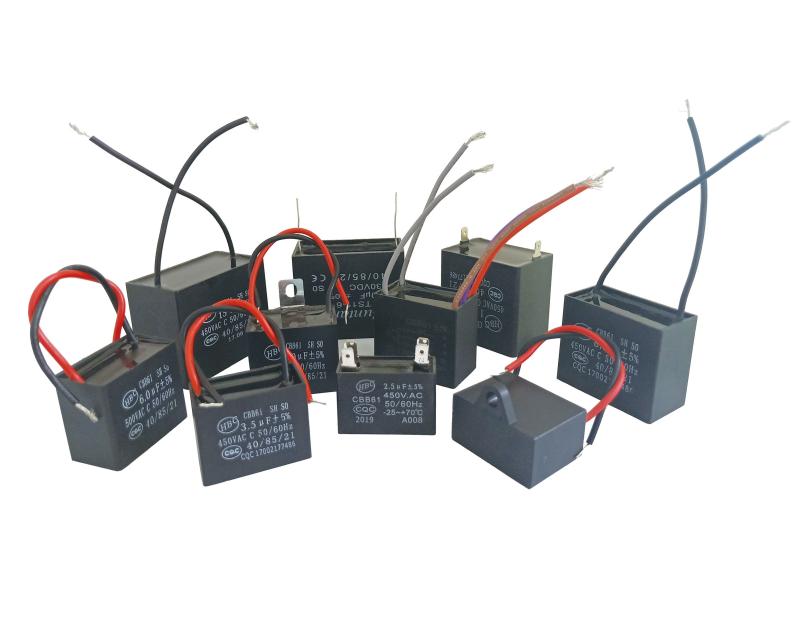                                                                             Dimensions For Motor Running Capacitors CBB61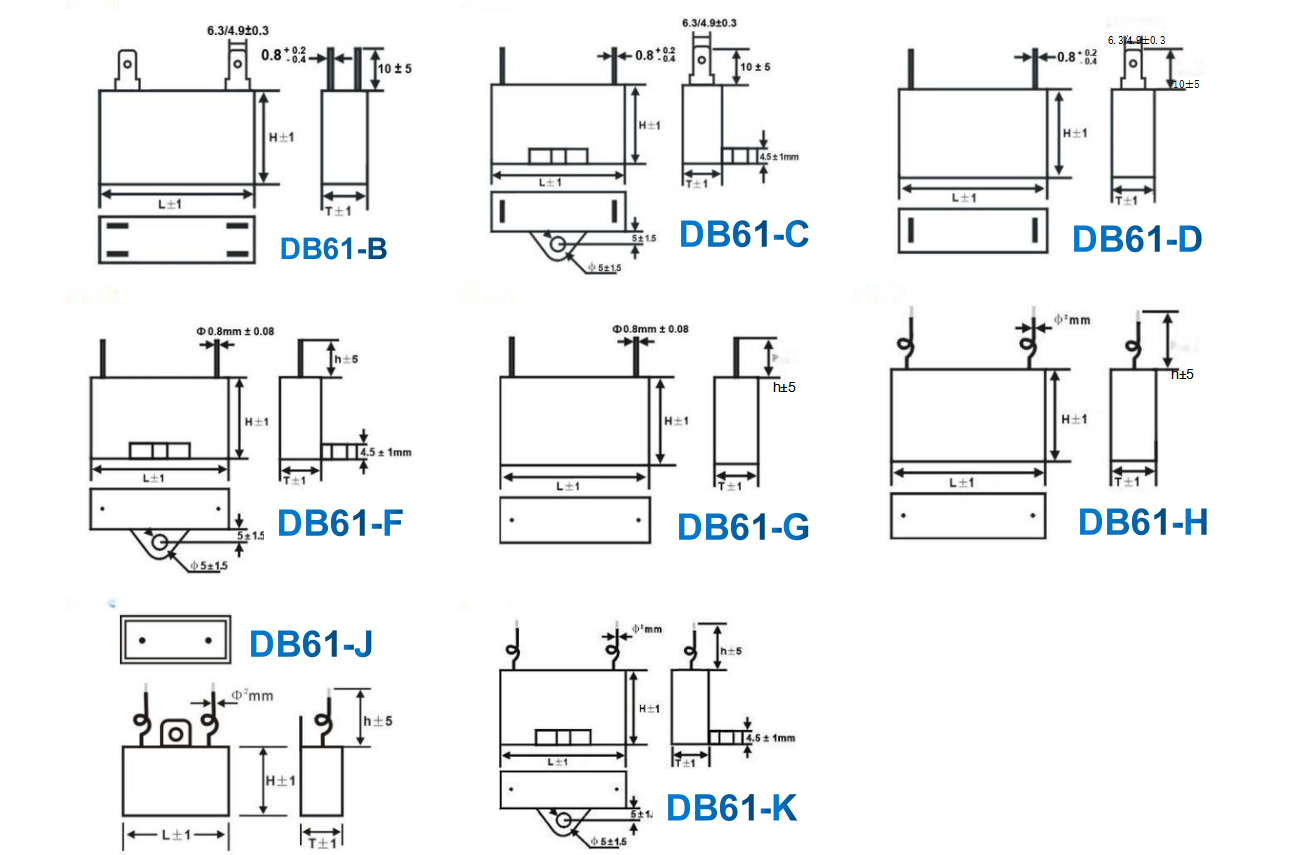 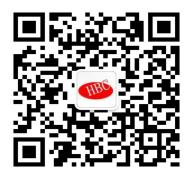 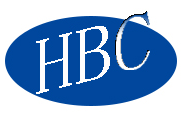 交流电动机运行薄膜电容器  CBB61 -DB61Exchange film capacitor, motor running CBB61 -DB61Shantou Xin Hua Xiong Electronios Industry Co.,Ltd.Shantou Xin Hua Xiong Electronios Industry Co.,Ltd.Shantou Xin Hua Xiong Electronios Industry Co.,Ltd.www.cn-huaxiong.comTel:【+86】0754-87727171QQ :2851010898E-mail:133269599@qq.comFax:【+86】 0754-87728582whatsapp:86+15502000092Operating   Condition-40℃~+85℃Capacitance  Range1μF～20μFCapacitance  ToleranceJ(±5%)、K(±10%)Rated  Voltage250V 400V 450V(AC)Withstand VoltageAC≥2UR   2S(Imax≤1.3 InA)Dissipation   Factor≤0.003 100HzInsulation   Resistance≥3000SDB61-C, DB61-FDB61-C, DB61-FDB61-C, DB61-FDB61-C, DB61-FDB61-C, DB61-FDB61-C, DB61-FDB61-B, DB61-DDB61-B, DB61-DDB61-B, DB61-DDB61-B, DB61-DDB61-B, DB61-DDB61-B, DB61-D250VAC250VAC250VAC450VAC450VAC450VAC250VAC250VAC250VAC450VAC450VAC450VACμFLTHLTHLTHLTH0.526.512.52126.512.52126.5122025.51220126.512.52132142426.5122032142523214243717283214253717282.532142437172832142537172833214243820303214253820305371728472034371728472034637172847233437172847233484717.533472834471832472834104717.533473240471832473040124723344732434723341547253447253420472837472837Shantou Xin Hua Xiong Electronios Industry Co.,Ltd.Shantou Xin Hua Xiong Electronios Industry Co.,Ltd.Shantou Xin Hua Xiong Electronios Industry Co.,Ltd.www.cn-huaxiong.comTel:【+86】0754-87727171QQ :2851010898E-mail:133269599@qq.comFax:【+86】 0754-87728582whatsapp:86+15502000092交流电动机运行薄膜电容器  CBB61 -DB61Exchange film capacitor, motor running CBB61 -DB61CAPDB61-KDB61-KDB61-KDB61-KDB61-KDB61-KCAP250VAC250VAC250VAC450VAC450VAC450VACμFLTHLTH0.53210203210201.03210203610201.23610203611221.53610203612221.83611223612222.03611223713232.53712213815253.03713233817283.53815253818.5294.03817283818.5294.53817283821325.03818.5293824336.03819.5313824337.03821324723358.038243347263810.047233547263812.047233548334515.047263848334516.047263857324418.047263857324420.0483345573244Shantou Xin Hua Xiong Electronios Industry Co.,Ltd.Shantou Xin Hua Xiong Electronios Industry Co.,Ltd.Shantou Xin Hua Xiong Electronios Industry Co.,Ltd.www.cn-huaxiong.comTel:【+86】0754-87727171QQ :2851010898E-mail:133269599@qq.comFax:【+86】 0754-87728582whatsapp:86+15502000092